SEQUÊNCIA DIDÁTICA 3verbos3 AULASA. INTRODUÇÃO A sequência didática que se apresenta traz a proposta de trabalhar com verbos em diferentes conjugações a fim não somente de explorar as representações linguísticas da passagem do tempo, mas também de observar a concordância entre verbos e seus sujeitos.B. OBJETIVOS OBJETIVO GERAL  Identificar, num texto, os verbos em suas diferentes conjugações e a concordância entre eles e os sujeitos a que se referem.OBJETIVO ESPECÍFICOFavorecer o desenvolvimento das seguintes habilidades do componente curricular Língua Portuguesa:(EF04LP08) Localizar e comparar informações explícitas em textos.(EF04LP10) Inferir informações implícitas em textos.(EF04LP32) Identificar em textos e usar na produção textual a concordância entre sujeito (substantivo ou pronome pessoal) e verbo (concordância verbal).C. METODOLOGIAAULA 1Conteúdo específicoLeitura do livro O construtor, de Luis Fernando Rodrigues Gonçalo (Anexo). Recurso didáticoCópia do livro O construtor, de Luis Fernando Rodrigues Gonçalo (Anexo), uma por aluno.Gestão dos alunosAlunos organizados coletivamente.Habilidade 	(EF04LP08).Encaminhamento1. Informe os alunos sobre a sequência: eles lerão o livro O construtor, de Luis Fernando Rodrigues Gonçalo, a fim de identificar verbos e seus respectivos sujeitos. Comente com eles que o autor tinha apenas 9 anos quando escreveu a história. O livro tem produção independente e tanto texto quanto ilustração são de Luis Fernando.2. Entregue uma cópia do Anexo para cada aluno. Leia uma vez em voz alta, com os alunos acompanhando com o texto em mãos. Chame a atenção deles para as ilustrações. Explore a relação entre elas e o texto verbal.3. Peça, então, a alunos voluntários que leiam a história em voz alta para a turma.4. Em seguida, pergunte aos alunos:Qual é o título do livro? “O construtor.”Quem conta a história? O construtor.Qual é a personagem principal do texto? O construtor.Onde ela nasceu? Em uma caverna.O que ela já fez? Construiu civilizações e uma vila para crianças.O que é preciso fazer para ser como ela? É preciso começar a fazer um projeto.5. Após essas perguntas iniciais, questione os alunos a respeito do que entenderam da história. Estimule-os a falar livremente, mas corrija rotas sempre que necessário.6. Finalize essa etapa comentando com os alunos que na aula seguinte eles terão de identificar os verbos do texto.AULA 2Conteúdo específico Localização dos verbos do texto e estudo específico de alguns parágrafos a fim de explorar a concordância verbal.Recursos didáticosCópia do livro O construtor, de Luis Fernando Rodrigues Gonçalo (Anexo), uma por aluno.Gestão dos alunosAlunos organizados coletivamente.Habilidades(EF04LP10); (EF04LP32). Encaminhamento1. Informe os alunos sobre o que farão nesta aula: localizar os verbos do texto e, em alguns parágrafos, explorar a concordância verbal.2. Peça-lhes que releiam o texto em voz alta e coletivamente.3. Depois, peça-lhes que o releiam silenciosamente a fim de localizarem os verbos nele presentes. Retome alguns conceitos, como o que são verbos e quais suas terminações mais usuais.4. Em seguida, releia:Eu sou o construtor.Cresci cuidando de mim mesmo e construindo civilizações!Pergunte aos alunos: Quem diz “sou o construtor”? Eu.Quem diz “cresci”? Eu.Quem diz é o construtor, foi o construtor ou será o construtor? Como vocês sabem? Ele é o construtor. Por causa do verbo no presente.E o construtor cresce, cresceu, mas não cresce mais ou ainda crescerá? Como vocês sabem? Ele cresceu e não cresce mais. Por causa do verbo no passado.Que verbos são sou e cresci? Verbos ser e crescer.5. Em seguida, releia mais um trecho:Eu já fiz uma vila para crianças que serão futuros construtores, que nem eu! E pergunte aos alunos: Quem fez uma vila para crianças? Eu.E essa vila foi feita há um tempo ou ainda está em construção? Como vocês sabem? Feita há um tempo. Por causa do verbo no passado.O que as crianças serão? Futuros construtores. Por que o verbo serão está no plural? Porque o sujeito dele é que, pronome que substitui crianças, no plural.6. Explore outros trechos do livro, sempre questionando os alunos a respeito do verbo e seu sujeito, sem usar a nomenclatura oficial.D. SUGESTÃO DE FONTES DE PESQUISA PARA O PROFESSORGONÇALO, Luis Fernando Rodrigues. O construtor. São Paulo: Ilustre Autor, 2016. CASTILHO, Ataliba T. de.; ELIAS, Vanda Maria. Pequena gramática do português brasileiro. São Paulo: Contexto, 2012.E. SUGESTÕES PARA VERIFICAR E ACOMPANHAR A APRENDIZAGEM DOS ALUNOSÉ possível verificar e acompanhar a aprendizagem dos alunos por meio de observações e anotações que sintetizem os diferentes momentos trabalhados: 1. Como foi a participação oral de cada aluno da turma quando solicitado, no coletivo, a contribuir com o que foi proposto: Quem fala e não ouve?; Quem apenas ouve?; Quais encaminhamentos poderão ser feitos para alterar esse quadro de forma a garantir uma participação mais equilibrada?       2. A explicitação prévia dos objetivos da atividade fez diferença no envolvimento e na aprendizagem dos alunos? Por quê?3. Como a proposta de trabalho com verbos foi vivida pelos alunos? Eles demonstraram dificuldades? 4. Os alunos compreenderam a relação gramatical entre sujeito e verbo?5. Eles divertiram-se com o que foi proposto? Como isso foi percebido?F. Ficha DE AUTOAVALIAÇÃOMarque X na coluna que retrata melhor o que você sente ao responder a cada questão.G. AFERIÇÃO DO DESENVOLVIMENTO DOS ALUNOS DAS HABILIDADES SELECIONADAS NA SEQUÊNCIA Releia o trecho para responder às questões.Quando termino de construir, eu coloco os móveis e coloco pessoas lá.1. Quantos verbos há no trecho?_________________________________________________________________________________________________________________________________________________________________________________________________________2. E qual é o sujeito de cada um dos verbos?____________________________________________________________________________________________________________________________________________________________________________________________________________________________________________________________________________CRITÉRIO DE AVALIAÇÃO Considerando a habilidade a seguir transcrita, analise se o aluno conseguiu: (EF04LP32) Identificar em textos e usar na produção textual a concordância entre sujeito (substantivo ou pronome pessoal) e verbo (concordância verbal).ANEXO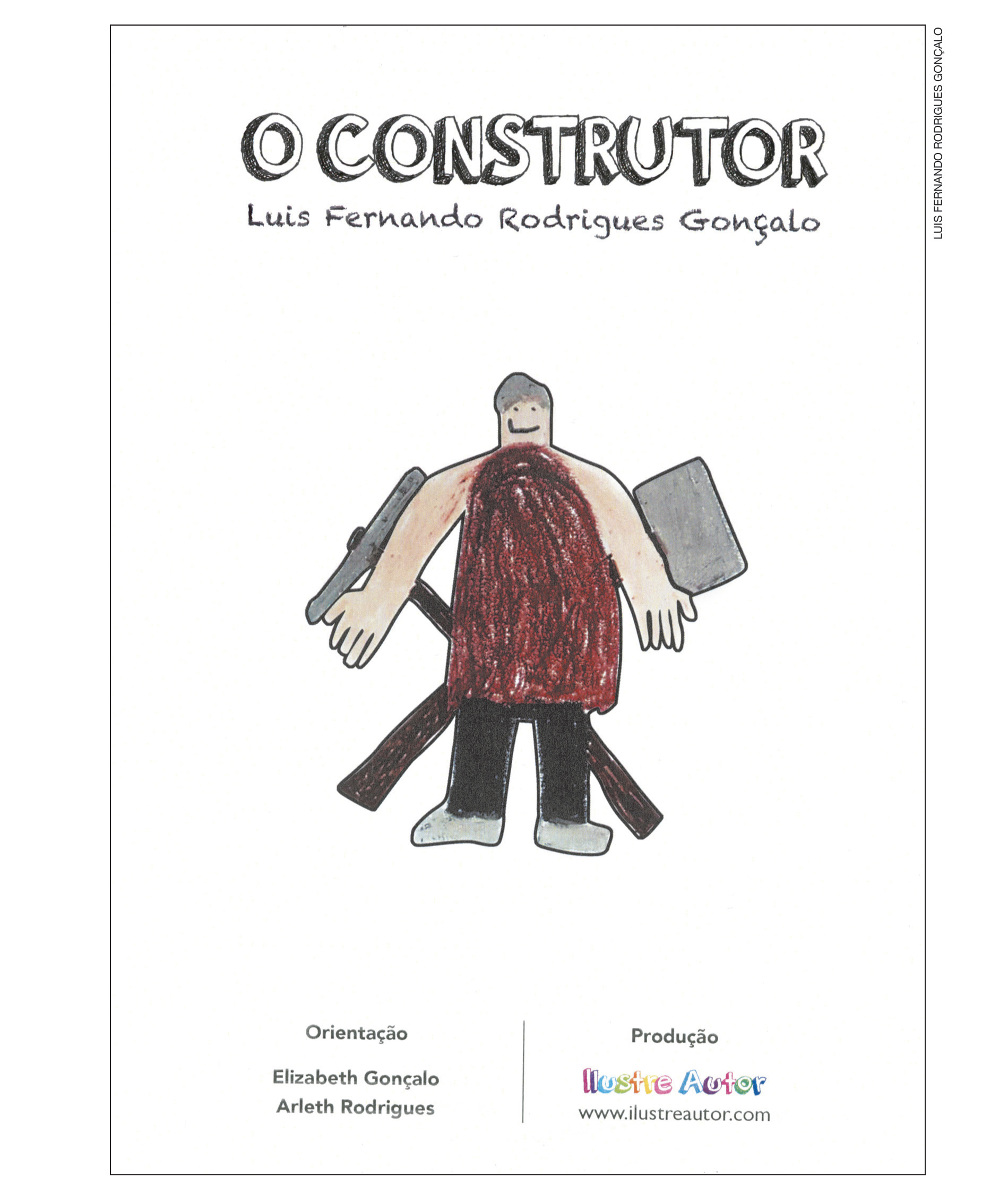 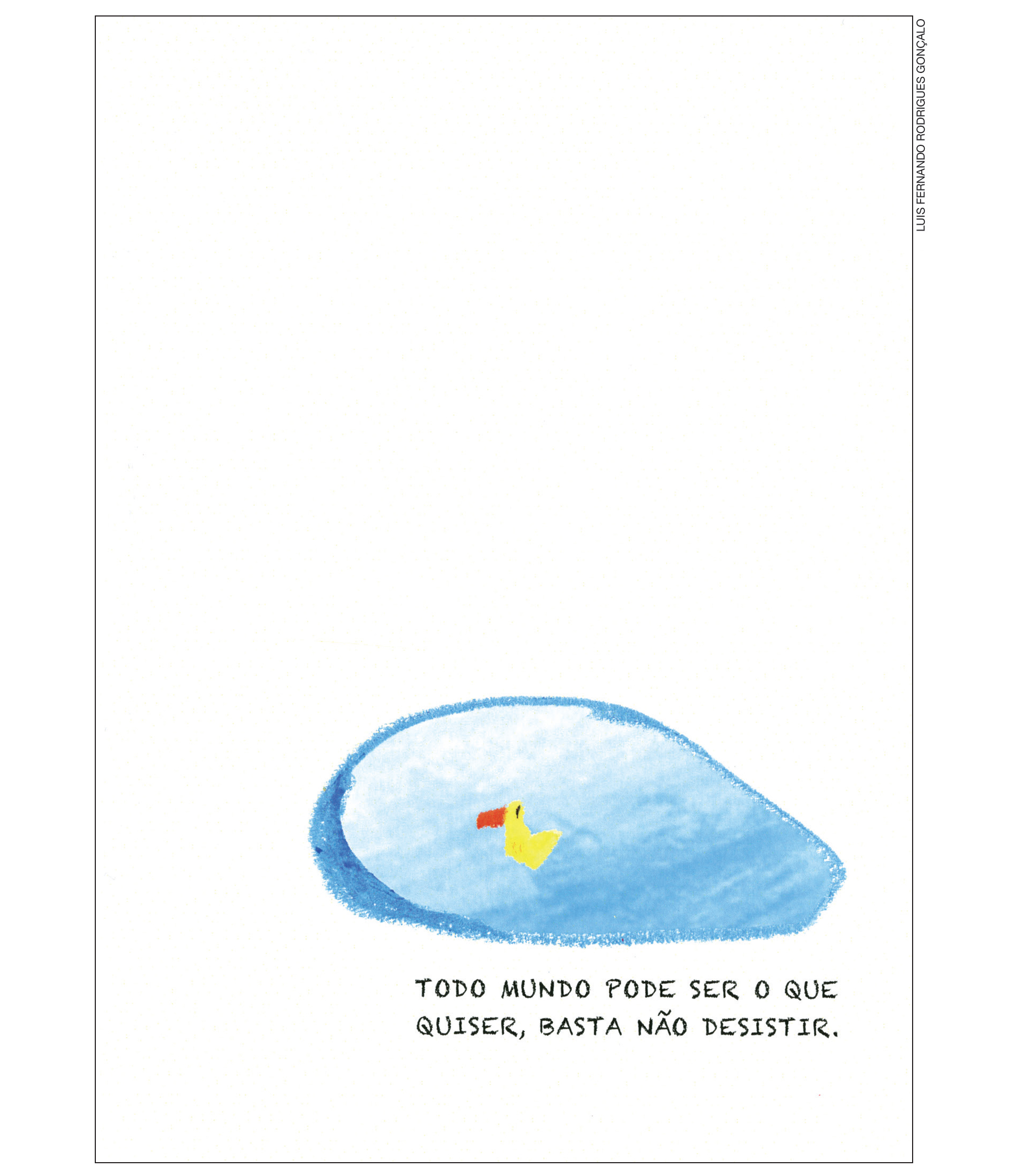 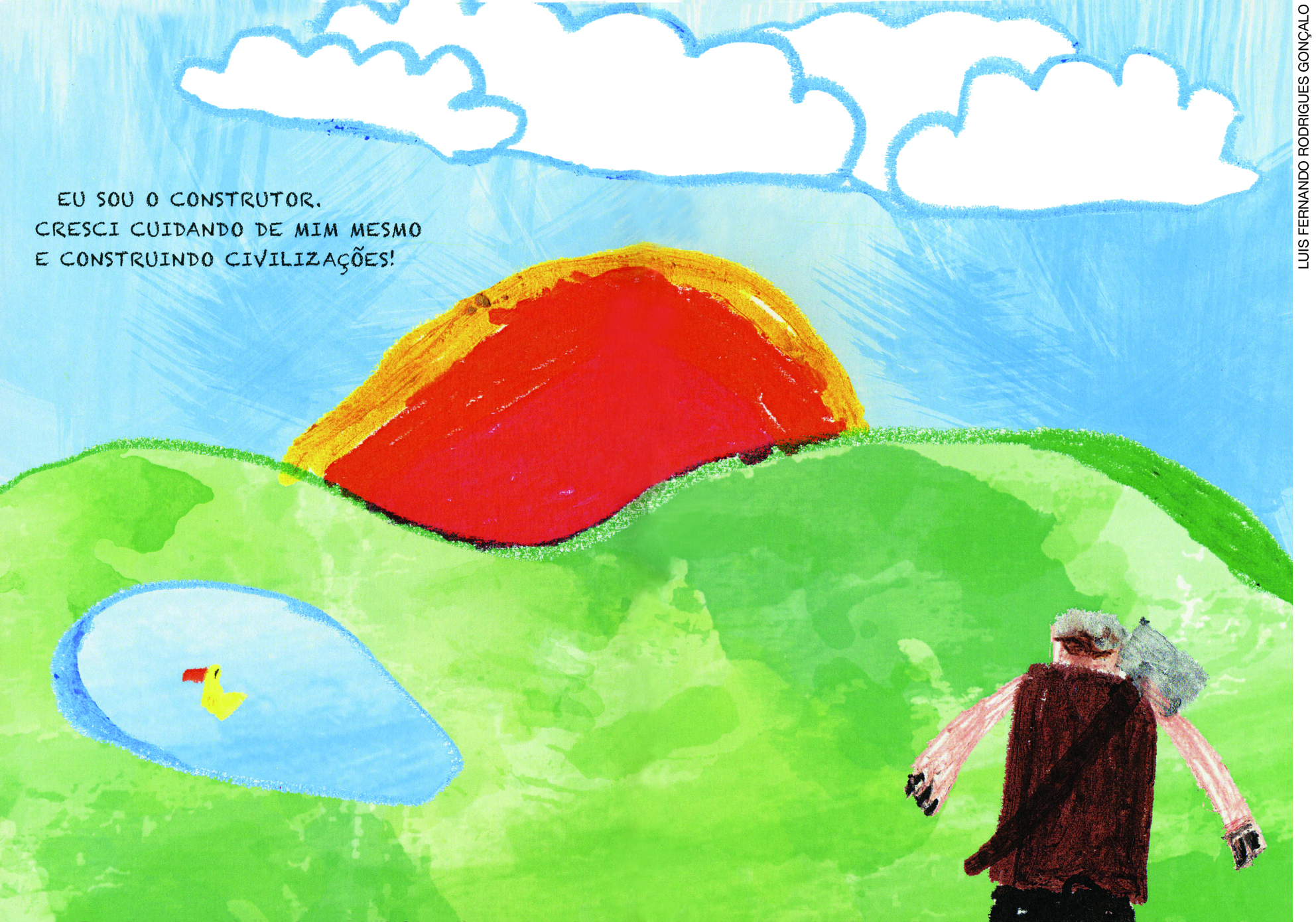 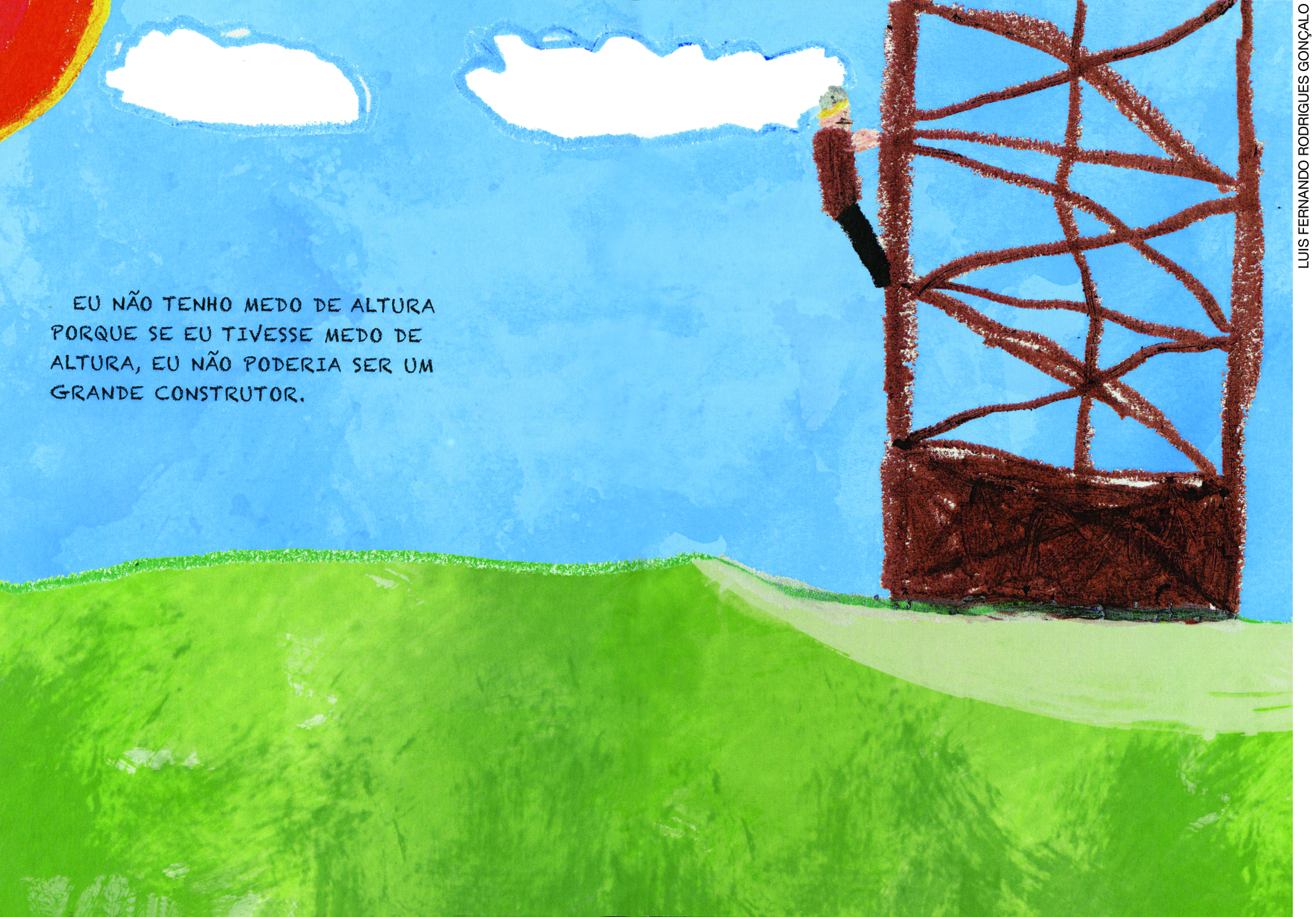 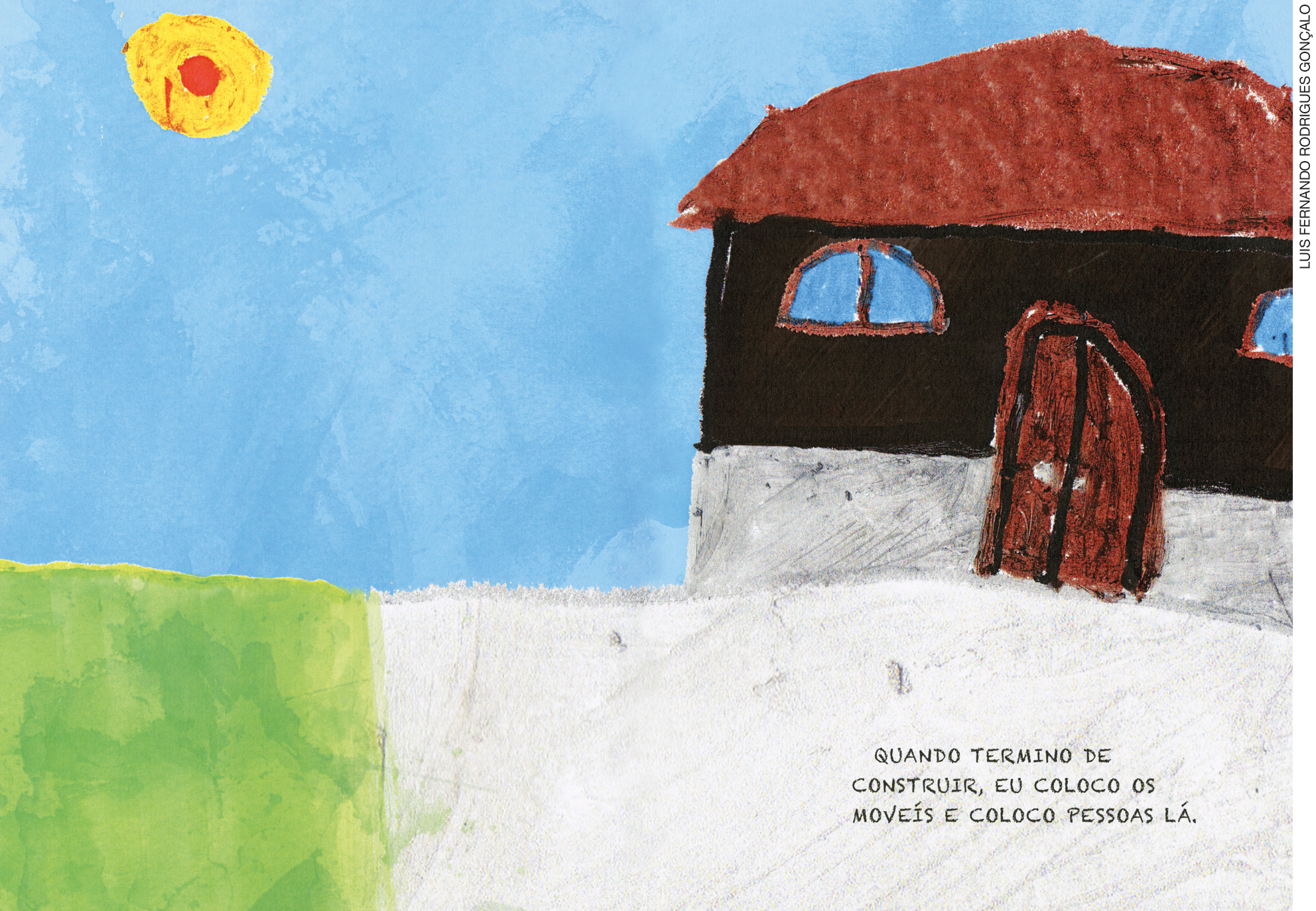 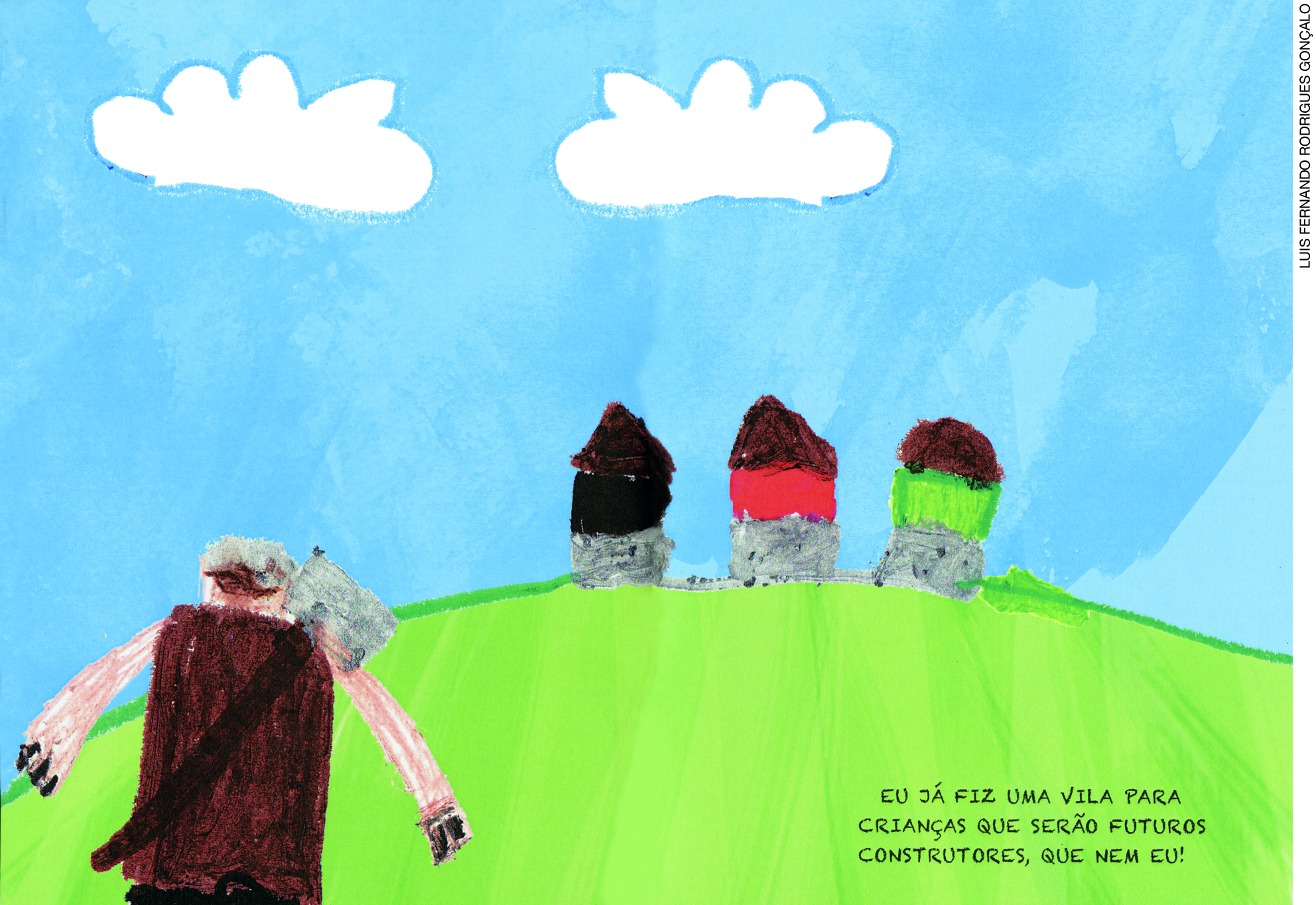 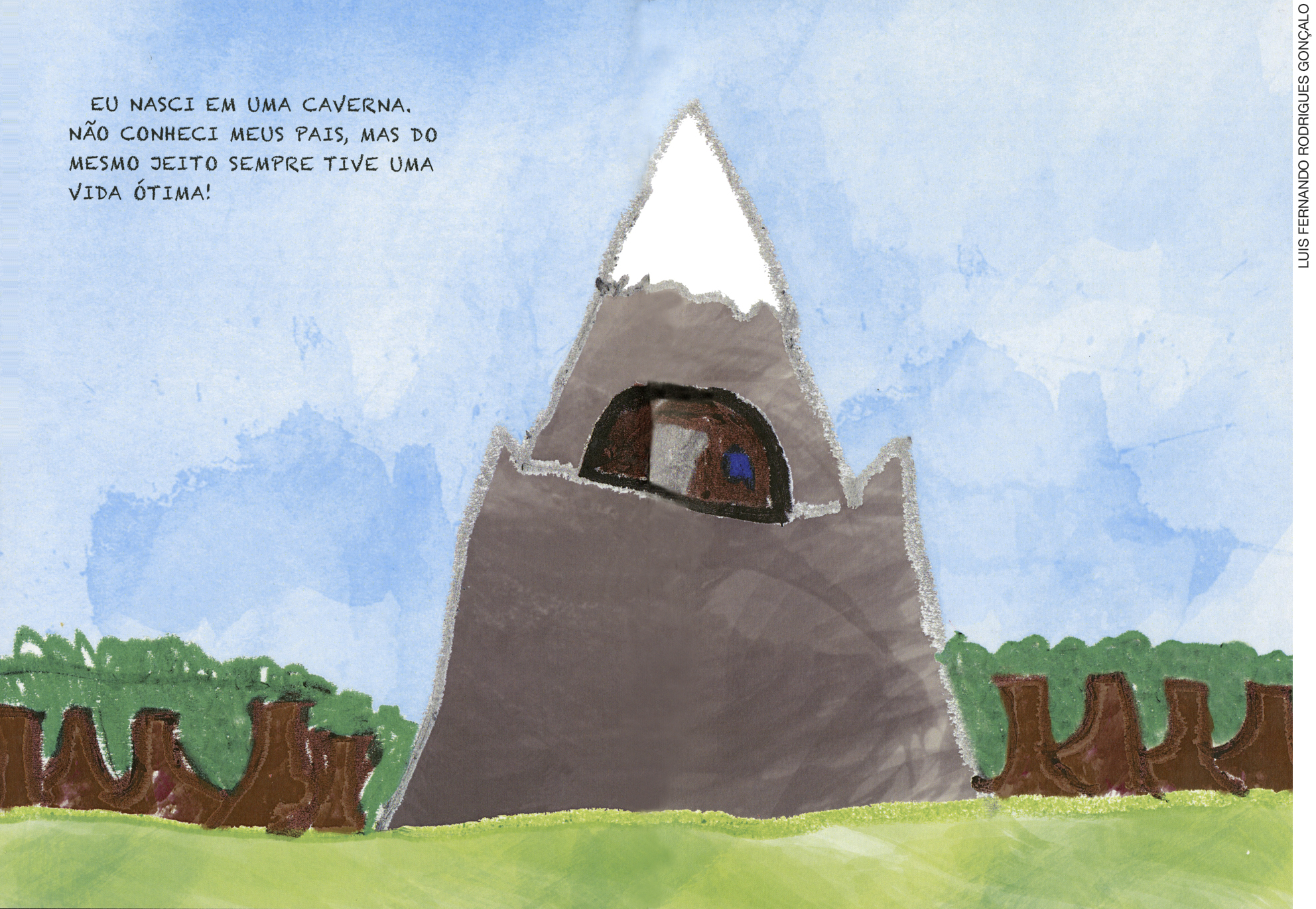 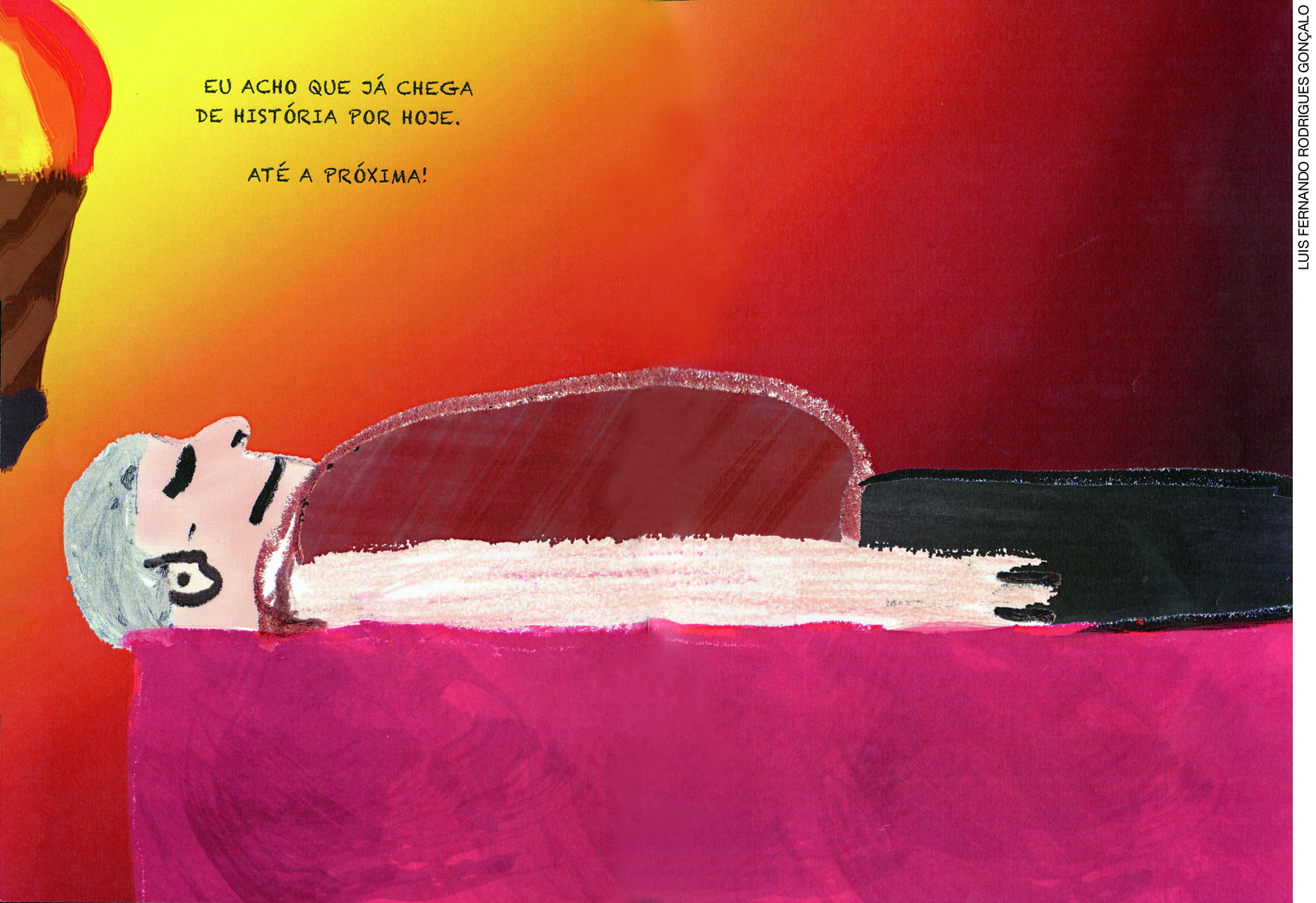 EIXOConhecimentos linguísticos e gramaticaisUNIDADE TEMÁTICAMorfossintaxeOBJETO DE CONHECIMENTOConcordância verbalSIMMAIS OU MENOSNÃOGostei de realizar a dinâmica?Consegui localizar os verbos no texto? Identifiquei os sujeitos a que esses verbos se referiam?Participei ativamente das atividades propostas?